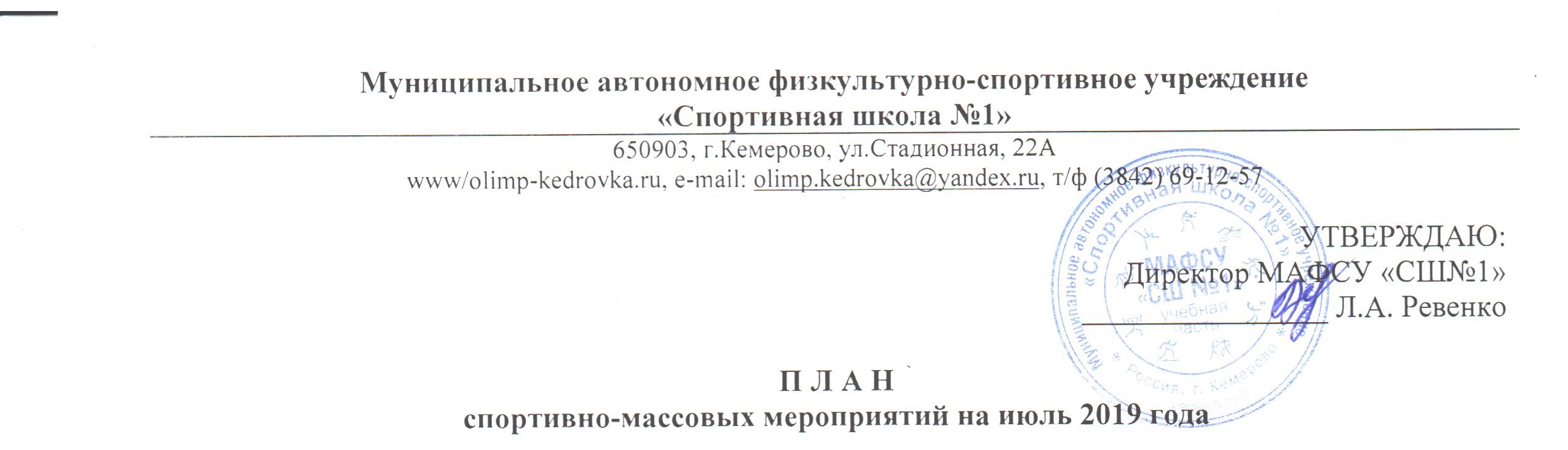 № п/пДата и место проведенияМероприятиеУчастникиКол.челОтветственныйОтветственный№ п/пДата и место проведенияМероприятиеУчастникиКол.челОтветственныйОтветственный№ п/пДата и место проведенияМероприятиеУчастникиКол.челОтветственныйОтветственныйВсероссийский физкультурно-спортивный комплекс «ГТО»Всероссийский физкультурно-спортивный комплекс «ГТО»Всероссийский физкультурно-спортивный комплекс «ГТО»Всероссийский физкультурно-спортивный комплекс «ГТО»Всероссийский физкультурно-спортивный комплекс «ГТО»Всероссийский физкультурно-спортивный комплекс «ГТО»Всероссийский физкультурно-спортивный комплекс «ГТО»1.01-31.07.2019г.СК «Олимп»11.00-12.00СК «Горняк»12.00-13.00Прием нормативовУчащиеся СОШ, жители  г. Кемерово100100Данилова Н.Г.Спартакиады, дружеские встречи, работа с населениемСпартакиады, дружеские встречи, работа с населениемСпартакиады, дружеские встречи, работа с населениемСпартакиады, дружеские встречи, работа с населениемСпартакиады, дружеские встречи, работа с населениемСпартакиады, дружеские встречи, работа с населениемСпартакиады, дружеские встречи, работа с населением1.05.07.2019г.ст. «Открытчик»10.00Спартакиада филиала «Кедровский угольный разрез»Работники филиала8080Демаков Е.Л.2.Понедельник –пятницаст.«Открытчик»18.00-21.00Организация работы летних вечерних площадокЖители ж.р. Кедровка300300Демаков Е.Л.3.Среда ст.«Открытчик»10.00-12.00Организация работы площадки «ГТО»Жители ж.р. Кедровка9090Данилова Н.Г.Командирование на соревнованияКомандирование на соревнованияКомандирование на соревнованияКомандирование на соревнованияКомандирование на соревнованияКомандирование на соревнованияКомандирование на соревнованияМеждународные соревнованияМеждународные соревнованияМеждународные соревнованияМеждународные соревнованияМеждународные соревнованияМеждународные соревнованияМеждународные соревнования1.19-31.07.2019г.г.БангкокТайландЧемпионат Мира по тайскому боксуСпортсмены отделения «Тайский бокс»22Бусыгин А.С.Тренировочные мероприятияТренировочные мероприятияТренировочные мероприятияТренировочные мероприятияТренировочные мероприятияТренировочные мероприятияТренировочные мероприятияНа базе МАФСУ «СШ №1»На базе МАФСУ «СШ №1»На базе МАФСУ «СШ №1»На базе МАФСУ «СШ №1»На базе МАФСУ «СШ №1»На базе МАФСУ «СШ №1»На базе МАФСУ «СШ №1»1.01-31.07.2019г.СК «Горняк»Тренировочные мероприятияСпортсмены отделения «Волейбол»2020Голенков Д.В.На базах Кемеровской областиНа базах Кемеровской областиНа базах Кемеровской областиНа базах Кемеровской областиНа базах Кемеровской областиНа базах Кемеровской областиНа базах Кемеровской области1.01-14.07.2019г.пос. Б. КерлегешТренировочные мероприятияСпортсмены отделения«Плавание»2525Дмитриев Д.М.2.15-29.07.2019г.пгт.ЗеленогорскийТренировочные мероприятияСпортсмены отделения«Волейбол»1515Суспицын К.В.На базах за пределами Кемеровской областиНа базах за пределами Кемеровской областиНа базах за пределами Кемеровской областиНа базах за пределами Кемеровской областиНа базах за пределами Кемеровской областиНа базах за пределами Кемеровской областиНа базах за пределами Кемеровской области1.05-21.07.2019г.г.АбазаХакасияТренировочные мероприятияСпортсмены отделения«Баскетбол»1212Скворцова М.Ю.